Παράρτημα δΕνδεικτικό φωτογραφικό υλικό από τη βάση δεδομένων του Μουσείου Κυπριακών Τροφίμων και ΔιατροφήςΚαττίκιν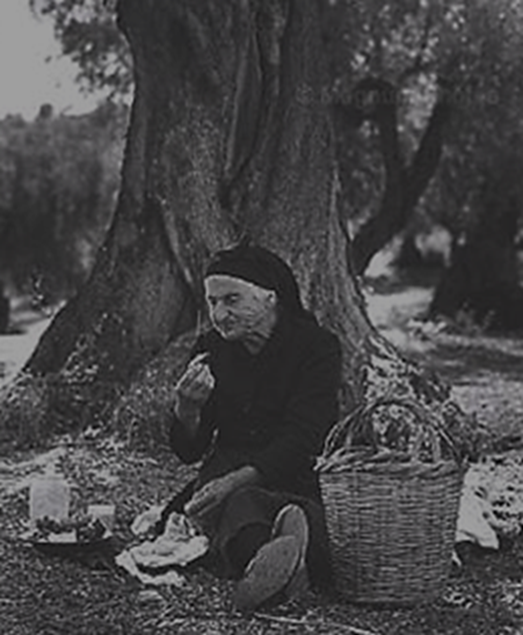 Πηγή: Μουσείο Κυπριακών Τροφίμων και Διατροφής http://foodmuseum.cs.ucy.ac.cy/web/guest/allcivitems/civitem/2190Ψωμί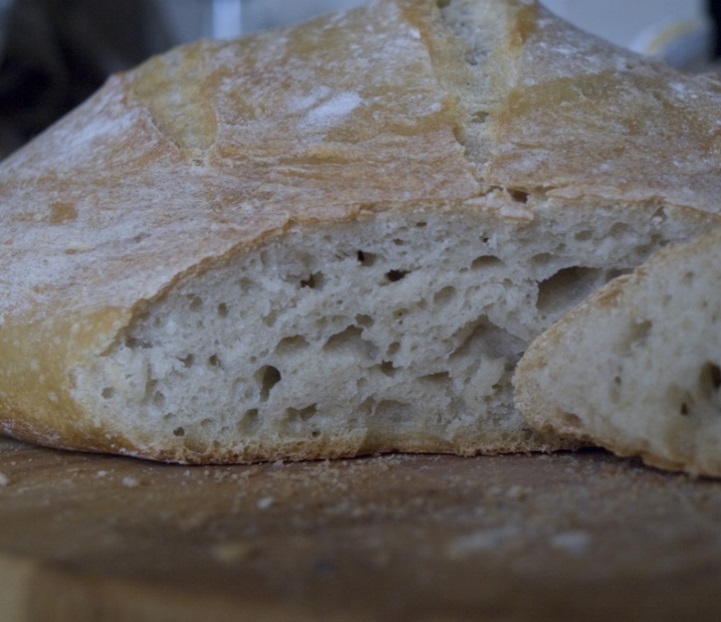 Πηγή: Μουσείο Κυπριακών Τροφίμων και Διατροφής http://foodmuseum.cs.ucy.ac.cy/web/guest/allcivitems/civitem/723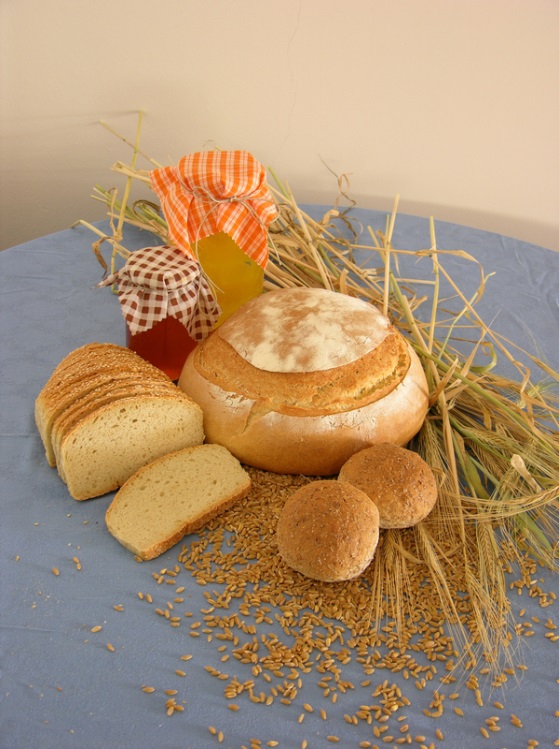 Πηγή: Μουσείο Κυπριακών Τροφίμων και Διατροφής http://foodmuseum.cs.ucy.ac.cy/web/guest/allcivitems/civitem/723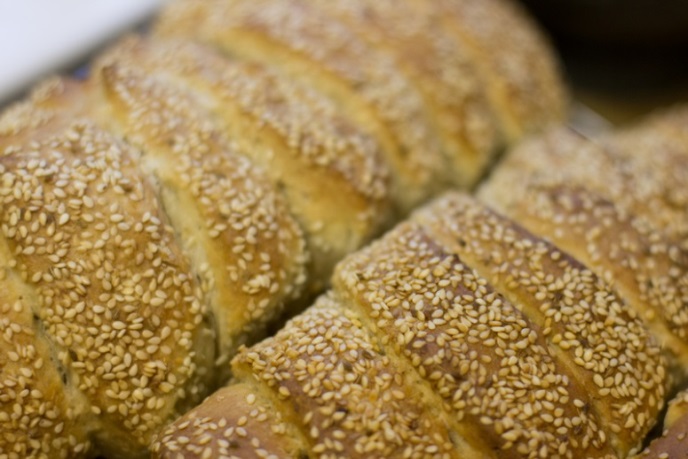 Πηγή: Μουσείο Κυπριακών Τροφίμων και Διατροφής http://foodmuseum.cs.ucy.ac.cy/web/guest/allcivitems/civitem/723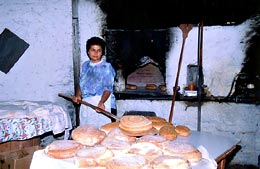 Πηγή: Μουσείο Κυπριακών Τροφίμων και Διατροφής http://foodmuseum.cs.ucy.ac.cy/web/guest/parsintages/civitem/1738Χαλούμι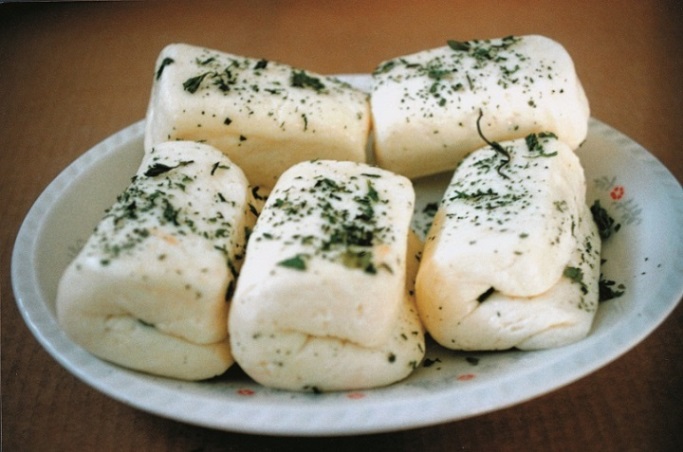 Πηγή: Μουσείο Κυπριακών Τροφίμων και Διατροφής http://foodmuseum.cs.ucy.ac.cy/web/guest/allcivitems/civitem/2589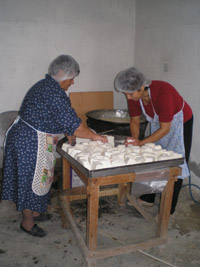 Πηγή: Μουσείο Κυπριακών Τροφίμων και Διατροφής http://foodmuseum.cs.ucy.ac.cy/web/guest/allcivitems/civitem/1735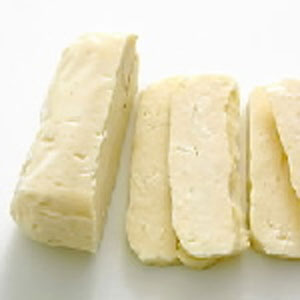 Πηγή: Μουσείο Κυπριακών Τροφίμων και Διατροφής http://foodmuseum.cs.ucy.ac.cy/web/guest/allcivitems/civitem/1735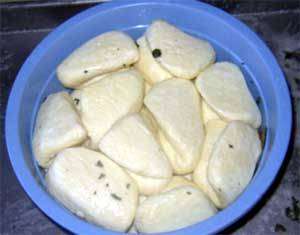 Πηγή: Μουσείο Κυπριακών Τροφίμων και Διατροφής http://foodmuseum.cs.ucy.ac.cy/web/guest/allcivitems/civitem/1735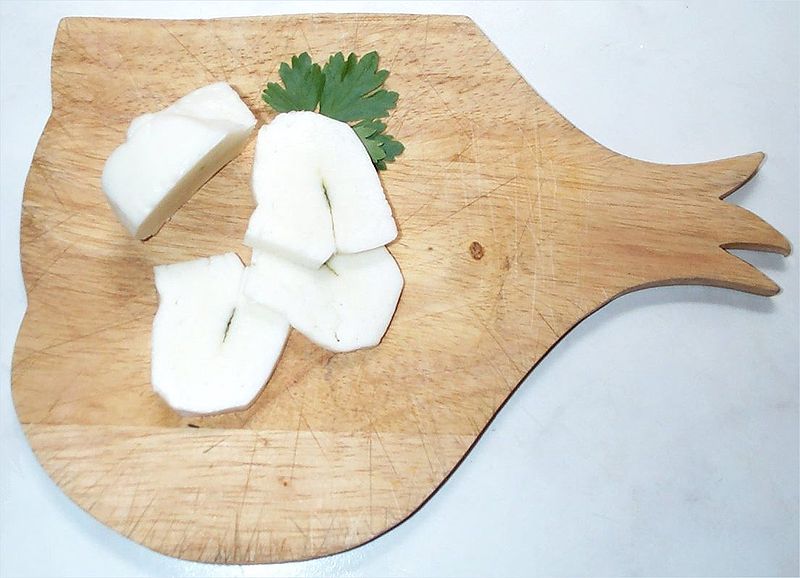 Πηγή: Μουσείο Κυπριακών Τροφίμων και Διατροφής http://foodmuseum.cs.ucy.ac.cy/web/guest/allcivitems/civitem/1735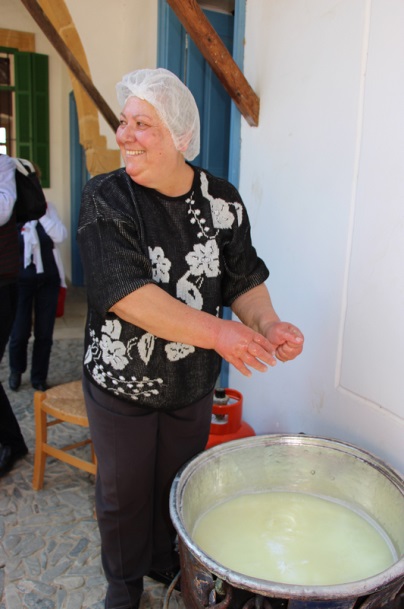 Πηγή: Μουσείο Κυπριακών Τροφίμων και Διατροφής http://foodmuseum.cs.ucy.ac.cy/web/guest/allcivitems/civitem/1735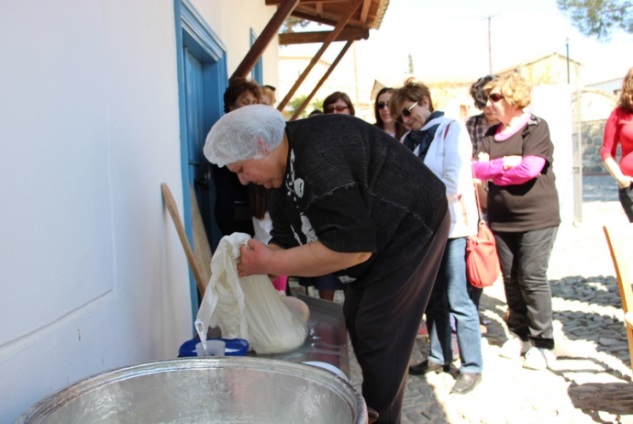 Πηγή: Μουσείο Κυπριακών Τροφίμων και Διατροφής http://foodmuseum.cs.ucy.ac.cy/web/guest/allcivitems/civitem/1735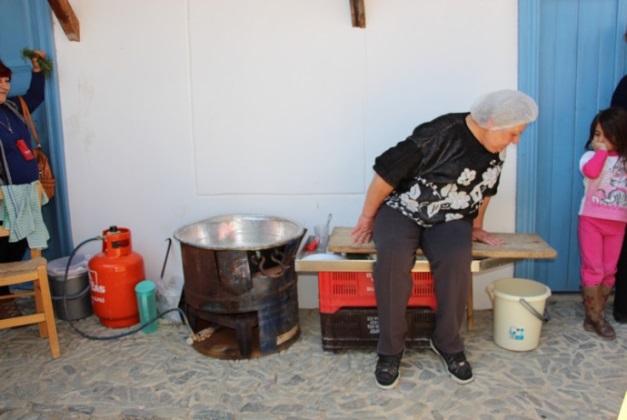 Πηγή: Μουσείο Κυπριακών Τροφίμων και Διατροφής http://foodmuseum.cs.ucy.ac.cy/web/guest/allcivitems/civitem/1735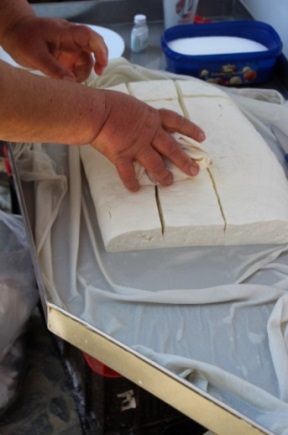 Πηγή: Μουσείο Κυπριακών Τροφίμων και Διατροφής http://foodmuseum.cs.ucy.ac.cy/web/guest/allcivitems/civitem/1735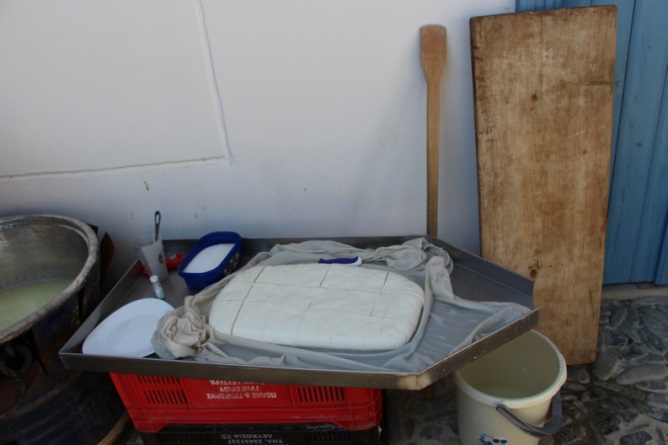 Πηγή: Μουσείο Κυπριακών Τροφίμων και Διατροφής http://foodmuseum.cs.ucy.ac.cy/web/guest/allcivitems/civitem/1735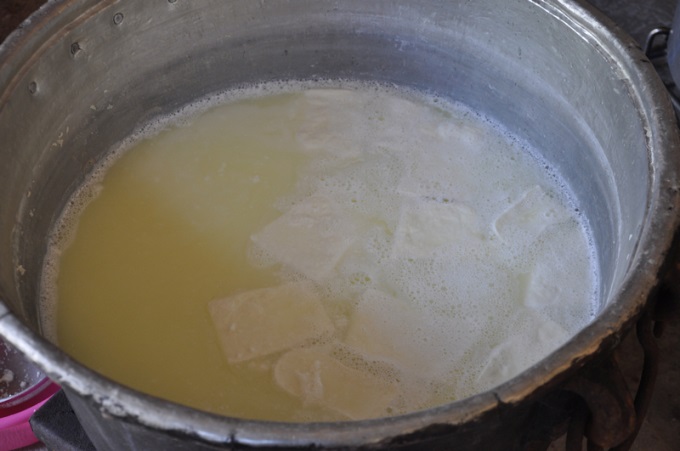 Πηγή: Μουσείο Κυπριακών Τροφίμων και Διατροφής http://foodmuseum.cs.ucy.ac.cy/web/guest/allcivitems/civitem/1735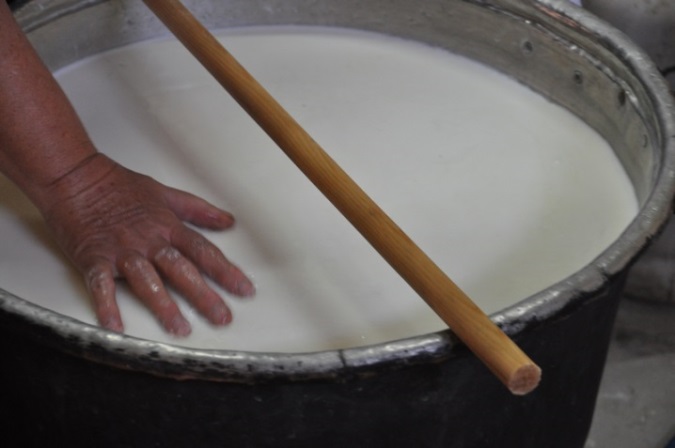 Πηγή: Μουσείο Κυπριακών Τροφίμων και Διατροφής http://foodmuseum.cs.ucy.ac.cy/web/guest/allcivitems/civitem/1735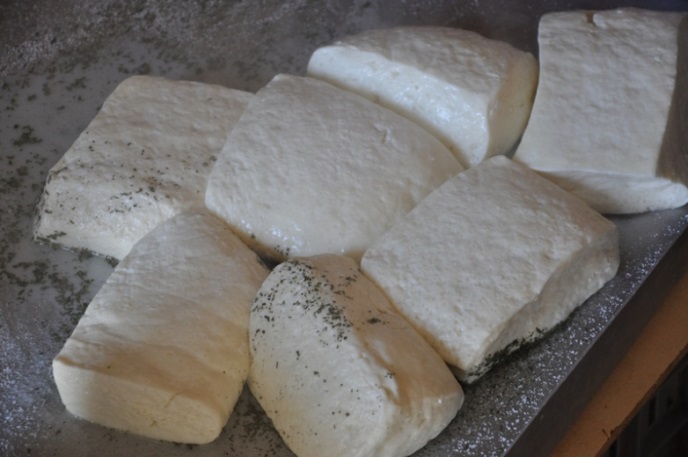 Πηγή: Μουσείο Κυπριακών Τροφίμων και Διατροφής http://foodmuseum.cs.ucy.ac.cy/web/guest/allcivitems/civitem/1735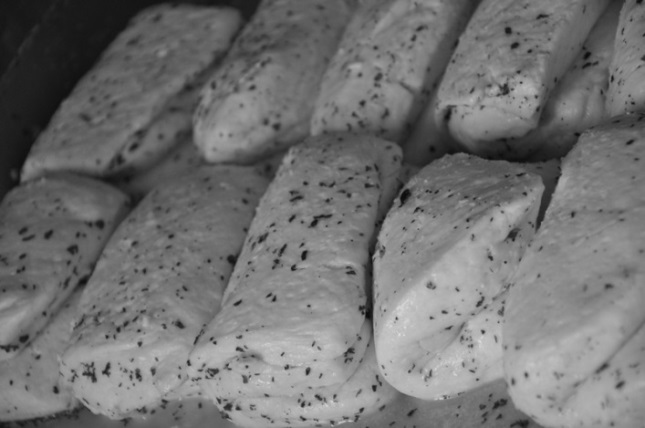 Πηγή: Μουσείο Κυπριακών Τροφίμων και Διατροφής http://foodmuseum.cs.ucy.ac.cy/web/guest/allcivitems/civitem/1735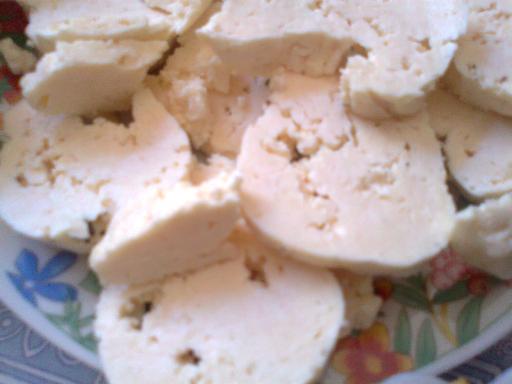 Πηγή: Μουσείο Κυπριακών Τροφίμων και Διατροφής http://foodmuseum.cs.ucy.ac.cy/web/guest/parsintages/civitem/2051Λούντζα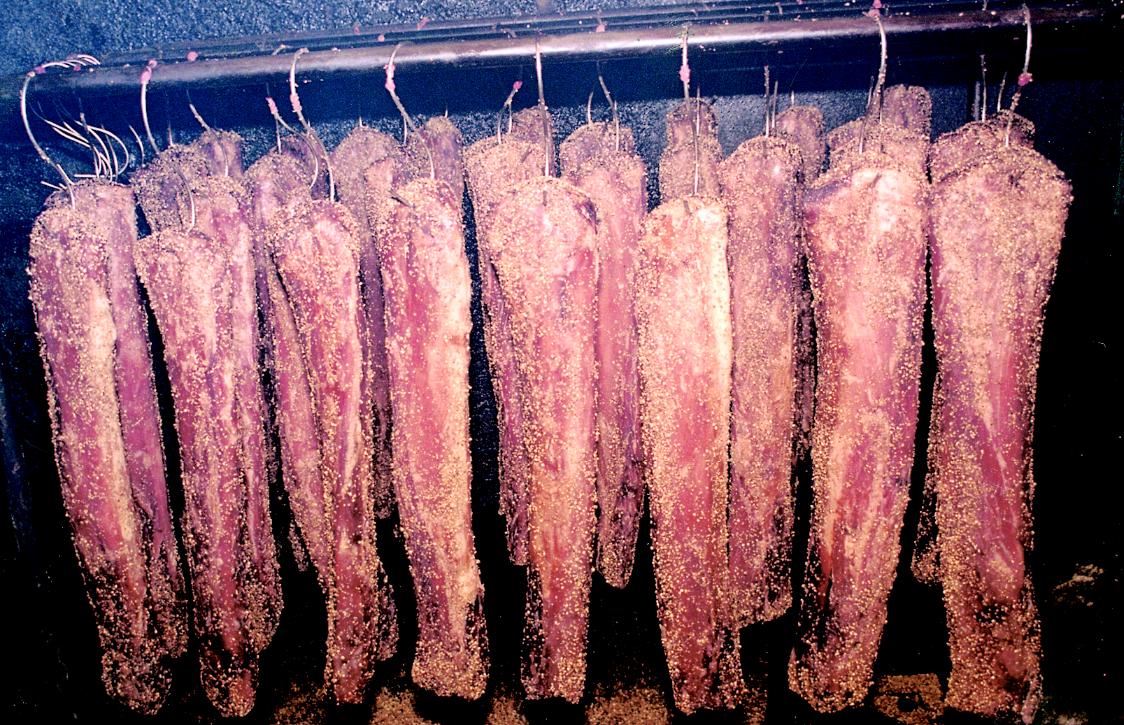 Πηγή: Μουσείο Κυπριακών Τροφίμων και Διατροφής http://foodmuseum.cs.ucy.ac.cy/web/guest/allcivitems/civitem/2113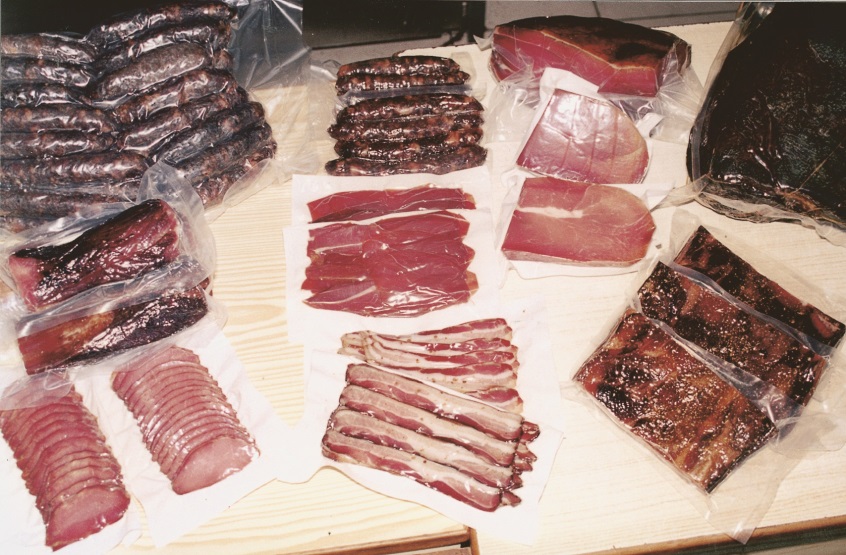 Πηγή: Μουσείο Κυπριακών Τροφίμων και Διατροφής http://foodmuseum.cs.ucy.ac.cy/web/guest/allcivitems/civitem/2326